Fort Middle School Cross Country Schedule 2020-2021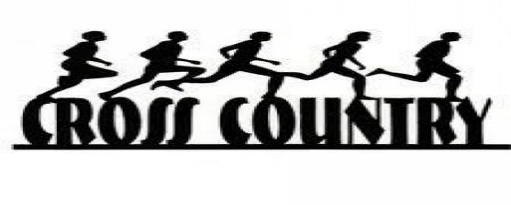 10/6/20	  	 Tuesday			 @6 pm	  		Kinnett10/14/20		 Wednesday			 @5 pm			Kinnett10/20/20		 Tuesday			 @ 5 pm                           Kinnett